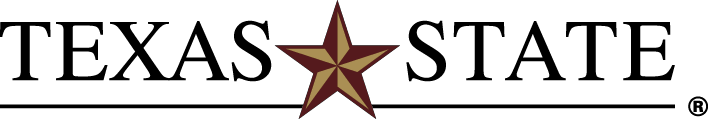 Transfer Planning Guide 2022-2023Major in Concrete Industry ManagementBachelor of Science Degree (BS) 120 Credit HoursTexas Education Code Section 61.822 requires that Texas public institutions facilitate the transferability of lower-division course credit through the Core Curriculum. The Core Curriculum contains nine Foundational Component Areas (42 hours), which every Texas State student must satisfy to graduate.Texas State is a participant in the Texas Common Course Numbering System (TCCNS). Use the TCCNS to find courses you can take at your institution to ensure transfer of credit toward freshman- and sophomore- level degree requirements at Texas State.Students will receive core credit at Texas State for any course successfully completed in the Core Curriculum of the sending institution.RECOMMENDED CORE CURRICULUM CHOICES FOR THE BS in CONCRETE INDUSTRY MANAGEMENTThis degree requires specific courses for degree completion, and with wise planning, you may take courses that satisfy both the Core Curriculum and the BS requirements:ADDITIONAL LOWER-DIVISION REQUIREMENTSUNIVERSITY ADMISSION:Submit a completed application, all supporting documents, including an official high school transcript and transcript(s) from every institution attended and application fee, to the Office of Undergraduate Admissions by the stated priority date.Students with 1-15 transferable hours must have a minimum 2.0 GPA in all transferable course work and meet freshman admission standards. Students with 16-29 transferable hours must have a minimum 2.5 GPA in all transferable course work. Students with 30 or more transferable hours must have a minimum 2.25 GPA in all transferable course work. All students must be eligible to return to all previous institutions and be at least one full semester out of high school.Students transferring to Texas State from a community college may elect to follow the Texas State Undergraduate Catalog that was in effect at the time they enrolled at their community college. Students may also, with the approval of their College Dean, follow a subsequent catalog. Students are reminded to refer to their designated catalog for information related to University requirements for curriculum, graduation, probation/suspension, and other general information.FOR MORE INFORMATION, CONTACT:Office of Undergraduate Admissions Texas State UniversityRichard A. Castro Undergraduate Admissions Center429 N. Guadalupe St.San Marcos, Texas 78666 512.245.2364 https://www.admissions.txstate.edu/College of Science and Engineering Advising CenterCentennial Hall, Room 202512.245.1315https://www.cose.txstate.edu/advising/Texas State reserves the right to withdraw courses at any time, to change its fees or tuition, calendar, curriculum, degree requirements, graduation procedures, and any other requirements affecting students. Changes will become effective whenever authorities determine and will apply to both prospective students and those already enrolled.			JULY 2022CodeCourseRequired Hours010Communication6 required hours020Mathematics3 required hours (see Recommended Core Curriculum Choices below)030Life and Physical Sciences6 required hours (see Recommended Core Curriculum Choices below)040Language, Philosophy & Culture3 required hours (see Recommended Core Curriculum Choices below)050Creative Arts3 required hours060American History6 required hours070Government/Political Science6 required hours080Social and Behavioral Sciences3 required hours (see Recommended Core Curriculum Choices below)090Component Area Option6 required hoursCoursesTCCNTEXAS STATE020 MathematicsMATH 2313MATH 2321030 Life and Physical SciencesPHYS 1301 & 1101 (or 1401)PHYS 1315 & 1115030 Life and Physical Sciences continuedCHEM 1409CHEM 1335 & 1135040 Language, Philosophy & CulturePHIL 1301 or 2306PHIL 1305 or 1320080 Social and Behavioral SciencesECON 2302ECO 2314TCCNTEXAS STATEMATH 1342 MATH 2328ACCT 2301ACC 2361ACCT 2302ACC 2362ECON 2301ECO 2315BUSI 2301BLAW 2361